ATIVIDADE DOMICILIAR - DISTANCIAMENTO SOCIAL COVID-19ATIVIDADES DE ARTE - 1º ANO A; B;CPROFESSOR: JULIANO BATISTAPERÍODO: 13/04 à 17/04ATIVIDADES REFERENTES A: 01 (UMA AULA)RECOLORIR E TRANSFORMAREssa imagem com crianças brincando é de uma pintura de Barbara Rochlitz. A artista nasceu na Polônia, mas viveu no Brasil desde os 6 anos de idade.O aluno deverá escolher as cores que desejar para recolorir do jeito que preferir a imagem que esta em preto e branco da Obra de Barbara Rochlitz.Além de pintar, o aluno(a), deverá desenhar a si mesma dentro da Obra, brincando junto com as crianças do quadro. 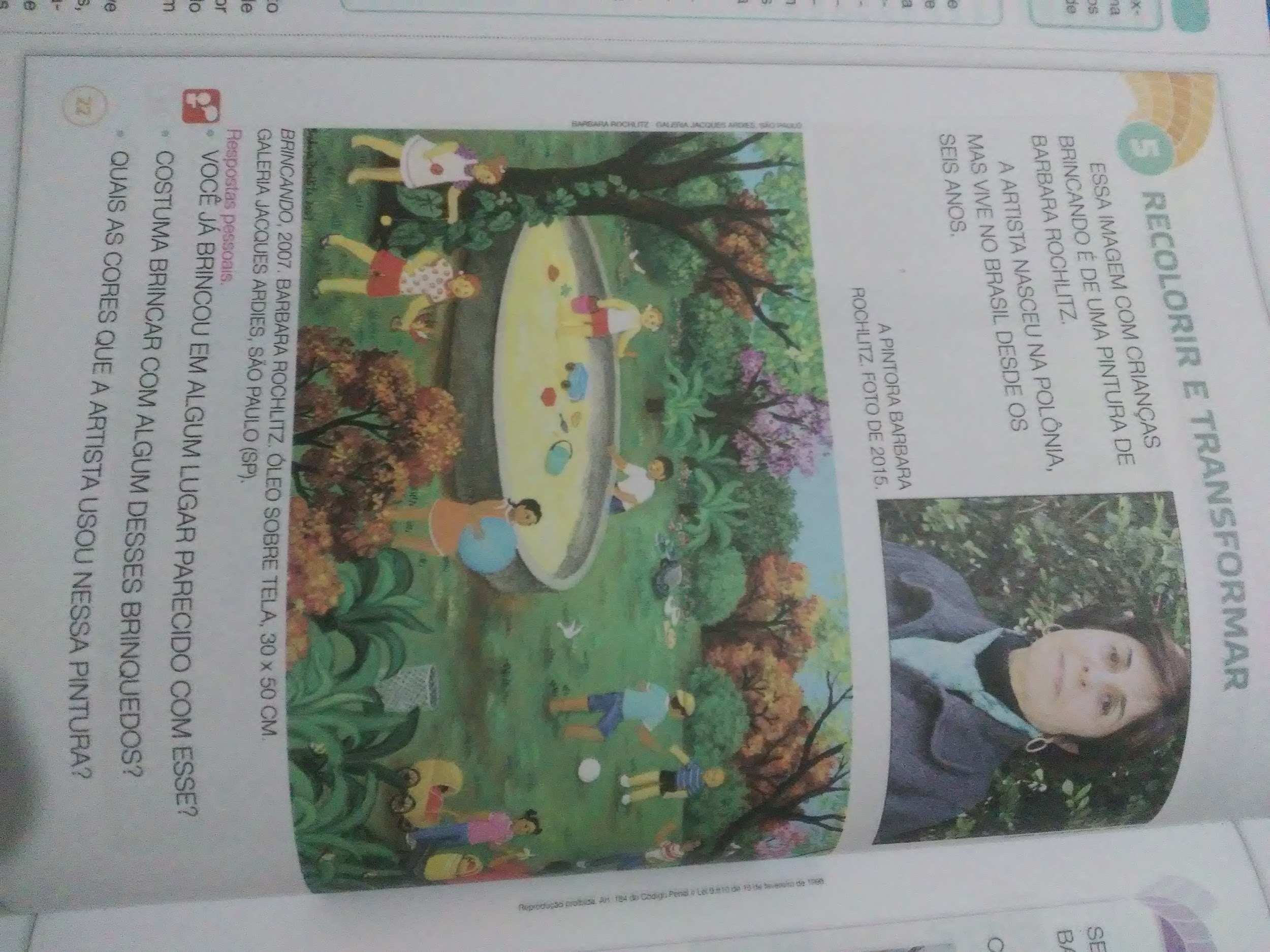 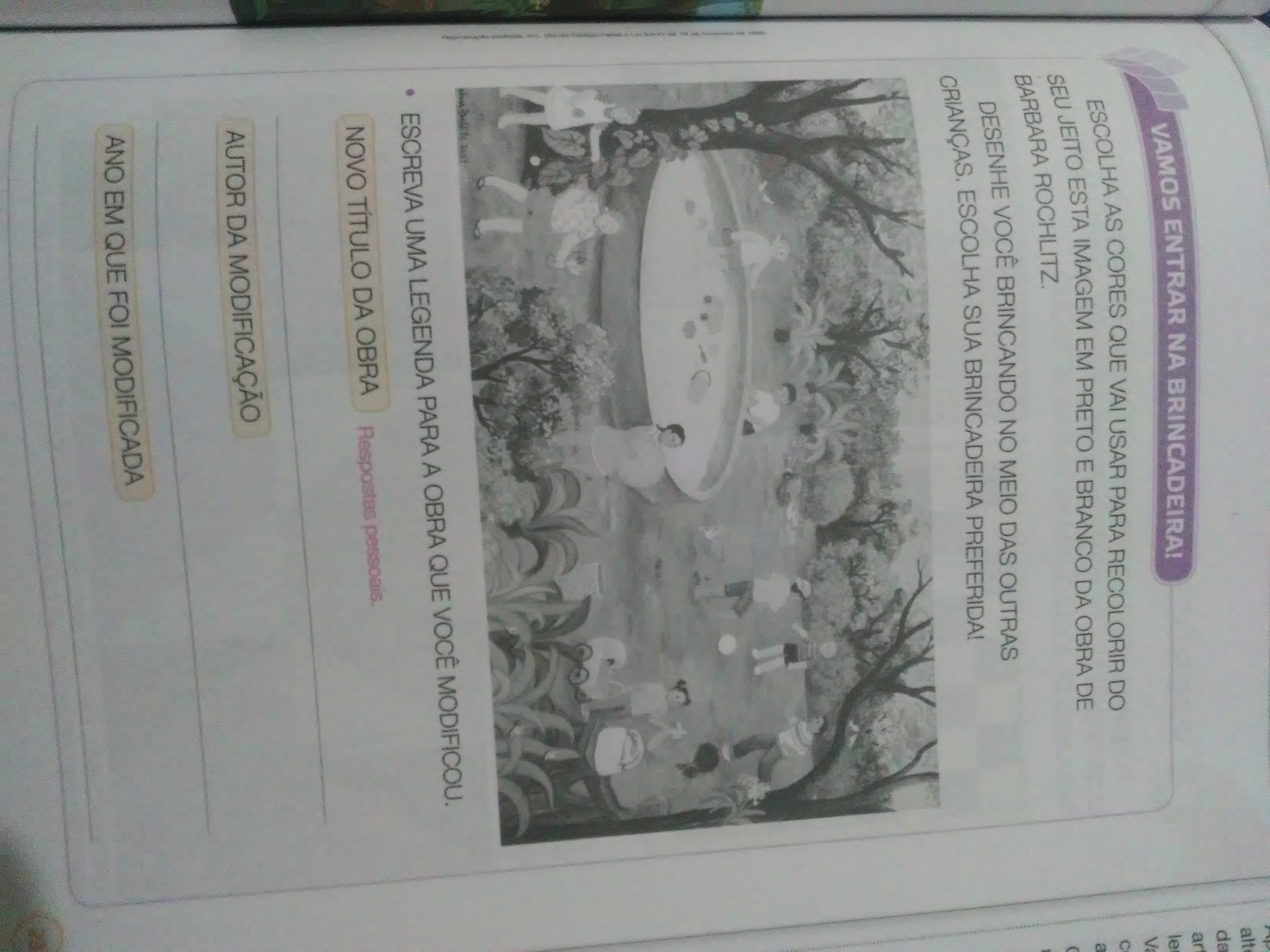 